Запад МаврикияЗападное побережье – самый засушливый район Маврикия, поэтому туристическая инфраструктура здесь развита меньше, чем на севере страны. 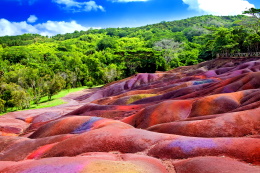 Однако туристов привлекает контрастность этой местности: здесь перекликаются друг с другом горы и море, милые деревушки и шикарные отели. Кроме того, в этой части острова самые красивые закаты, великолепная лагуна с прозрачной водой и замечательные бескрайние пляжи с белоснежным песком.Флик-ан-ФлакОсобой популярностью на западе Маврикия пользуется побережье Флик-ан-Флак – широкая полоса мелкого белого песка в обрамлении казуарий. Пляжи здесь просто великолепны. Это любимое место отдыха маврикийцев, и если в будние дни оно достаточно пустынно, по выходным сюда они приезжают семьями, и пляж приобретает совсем другой вид: пикники, музыка, песни – всюду царит атмосфера веселого праздника.
Кроме того, Флик-ан-Флак считается лучшим местом для дайвинга, – здесь находится целое поле подводных пещер, пролив Сен-Жак и четыре затонувших судна. При погружении можно увидеть мурен, крылатку, рыбу-камень.Казела-Бёрд-ПаркЗаповедник «Казела-Бёрд-Парк» (Casela Bird Park) расположен неподалеку от Флик-ан-Флака. Он раскинулся на 20 акрах: здесь проживает 140 различных разновидностей птиц со всех континентов. Особенно славится парк своими розовыми голубями.Семицветные земли ШамарельСемицветные земли местечка Шамарель – гордость острова Маврикий. Увидеть эту землю можно повсюду: почти каждый торговец предложит её вам в качестве оригинального и умело изобретенного сувенира. В природе же она встречается только на западном побережье, где расположены причудливые дюны самых разных цветов: в результате эрозии почва местами приобрела синий, зеленый, красный и оранжевый оттенки. Кроме того, неподалеку можно полюбоваться на водопады Шамарель (The Chamarel Falls), окруженные восхитительной растительностью. 
Посещать земли Шамарель лучше всего на рассвете: в лучах восходящего солнца это место приобретает действительно сказочный вид.Ле МорнПолуостров Ле Морн (Le Morne), самая западная оконечность Маврикия, имеет форму молотка. Зеленые холмы здесь встречаются с бирюзовыми лагунами, окаймленными золотым песком пляжей, – это одно из самых красивых мест на Маврикии.
Первое место среди сказочных пляжей полуострова занимает Морн-Брабана – здесь пейзажи необыкновенны. На полуострове отличная атмосфера, прекрасные отели и восхитительная природа. В центре полуострова расположена самая высокая точка западного побережья – гора Морн-Брабан высотой 550 метров. У подножия горы можно не только насладиться купанием и пляжным отдыхом, но и заняться кайт-серфингом.

У полуострова богатая история, он хранит множество легенд. По одной из них, в 19 веке здесь скрывались беглые рабы, которые, увидев приближающихся к полуострову людей, решили, что их выследили и хотят вернуть хозяевам. От безысходности они бросились вниз, предпочтя смерть потере свободы. Люди же хотели передать беглецам хорошую новость о том, что рабство отменено, и они свободны.Башня в Ла ПренезЧудесный пляж находится в Ла Пренез (La Preneuse) рядом с устьем Черной реки. Здесь же стоит одна из пяти башен Мартелло (Martello Towers), построенных англичанами возле главных бухт острова, чтобы отражать нападения с моря. Башня в Ла Пренез недавно была отреставрирована, благодаря чему туристы могут по достоинству оценить этот архитектурный шедевр. Также здесь можно увидеть огромную пушку и множество различных археологических находок.ТамаренЗалив Тамарен считается очень романтическим местом. Он изумителен для занятий сёрфингом – высота волн здесь превышает 2 метра. Особенно много любителей этого вида спорта залив принимает в июле-августе.
Селение также известно тем, что здесь добывают морскую соль: у въезда в местную деревушку сооружены для этого специальные резервуары. Кроме того, в заливе нередко можно наблюдать дельфинов, тщательно охраняемых местными законами, а на лежащих недалеко от берега рифах Альбион во время ночных погружений можно увидеть множество лангустов. В период с ноября по апрель здесь лучшее время для рыбалки.Черная рекаК югу от Тамарена протекает Черная река (Black River). Она известна во всем мире как уникальное место для рыбной ловли и славится своими клубами, организующими рыбалку в открытом море. Здесь водятся марлины (с ноября по апрель), крупный тунец и акулы. Эта часть побережья Маврикия мало застроена, в районе Черной реки преобладают дикие пляжи и заросший мангровыми деревьями берег.Ривьера-де-АнгильесВ парке Ривьера-де-Ангильес среди экзотической природы и пышной тропической растительности живут крокодилы, гигантские черепахи, хамелеоны, обезьяны, летучие мыши и другие экзотические обитатели.